Тарифы на электрическую энергию для населения и приравненным к нему категориям потребителей на территории Ханты-Мансийского автономного округа – Югры, не объединенной в ценовые зоны оптового рынка2018 год2018 год2018 год2018 год2018 год № 
п/пПоказатель (группы потребителей с разбивкой тарифа по ставкам и дифференциацией по зонам суток)Единица измеренияЦена (тариф) с НДС 01.01.2018
 — 
30.06.2018Цена (тариф) с НДС 01.07.2018
 — 
31.12.20181.Население, проживающее в городских населенных пунктах в домах, оборудованных в установленном порядке стационарными электроплитами и (или) электроотопительными установками и приравненные к нему категории потребителейНаселение, проживающее в городских населенных пунктах в домах, оборудованных в установленном порядке стационарными электроплитами и (или) электроотопительными установками и приравненные к нему категории потребителейНаселение, проживающее в городских населенных пунктах в домах, оборудованных в установленном порядке стационарными электроплитами и (или) электроотопительными установками и приравненные к нему категории потребителейНаселение, проживающее в городских населенных пунктах в домах, оборудованных в установленном порядке стационарными электроплитами и (или) электроотопительными установками и приравненные к нему категории потребителей1.1.Одноставочный тарифруб./кВт.ч1,881,951.2.Одноставочный тариф, дифференцированный по двум зонам суток:Одноставочный тариф, дифференцированный по двум зонам суток:Одноставочный тариф, дифференцированный по двум зонам суток:Одноставочный тариф, дифференцированный по двум зонам суток:Дневная зона c 07-00 до 23-00руб./кВт.ч1,911,98Ночная зона c 23-00 до 07-00руб./кВт.ч0,950,982.Население и приравненные к нему категории потребителей, за исключением указанного в пункте 1Население и приравненные к нему категории потребителей, за исключением указанного в пункте 1Население и приравненные к нему категории потребителей, за исключением указанного в пункте 1Население и приравненные к нему категории потребителей, за исключением указанного в пункте 12.1Одноставочный тарифруб./кВт.ч2,682,782.2Одноставочный тариф, дифференцированный по двум зонам суток:Одноставочный тариф, дифференцированный по двум зонам суток:Одноставочный тариф, дифференцированный по двум зонам суток:Одноставочный тариф, дифференцированный по двум зонам суток:Дневная зона c 07-00 до 23-00руб./кВт.ч2,732,83Ночная зона c 23-00 до 07-00руб./кВт.ч1,361,40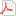 Распоряжение Региональной энергетической комиссии Тюменской области, Ханты-Мансийского автономного округа – Югры, Ямало – Ненецкого автономного округа от 28.12.2017 №51 «Об установлении цен (тарифов) на электрическую энергию для населения и приравненным к нему категориям потребителей по Тюменской области, Ханты-Мансийского автономному округу – Югры, Ямало – Ненецкому автономному округу на 2018 год»Постановление Правительства Ханты-Мансийского автономного округа - Югры от 23.06.2017 №242-п «О внесении изменения в постановление Правительства Ханты-Мансийского автономного округа – Югры от 24 ноября 2012 года № 448-п «Об утверждении нормативов потребления коммунальных услуг по электроснабжению при отсутствии у потребителей приборов учета на территории Ханты-Мансийского автономного округа – Югры»Постановление Правительства Ханты-Мансийского автономного округа - Югры от 26.05.2017 №209-п «О внесении изменений в постановление Правительства Ханты-Мансийского автономного округа – Югры от 24 ноября 2012 года № 448-п «Об утверждении нормативов потребления коммунальных услуг по электроснабжению при отсутствии у потребителей приборов учета на территории Ханты-Мансийского автономного округа – Югры»